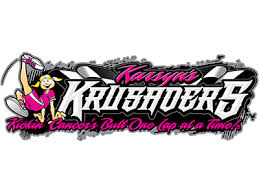 Karsyn’s Krusaders / Jessica Miller Memorial Cancer Scholarship ProgramPO Box 2851 ·  Waterloo  IA  50704(319) 231-77502020-2021 Academic YearKarsyn’s Krusaders is pleased to offer a Young Cancer Survivors’ & Survivor’s Sibling      Scholarship Program.  We will be awarding five $1,000.00 scholarships for the 2020/2021 school year.  These scholarships are paid directly to the accredited institution.  Scholarships are awarded based on the majority decision of the Review Committee.  All decisions made by the Karsyn’s Krusaders Scholarship Review Committee are final.  To be eligible for a Karsyn’s Krusaders Scholarship, one must:Have had a diagnosis of cancer before the age of 18 and have been treated for a pediatric form of cancer.       ORBe a sibling (including biological, half-blood or step-sibling) of a person who was diagnosed with a pediatric form of cancer.Applicant is between the ages of 16 and 23 and is either a high school senior OR not out of high school more than 4 years.Applicant is accepted to an accredited university, graduate school, community college, vocational technical school or other accredited facility.Applicant is enrolled (or plans to enroll) full-time or half-time in an accredited facility.Applicant must complete a Karsyn’s Krusaders Scholarship application form.Applicant must provide two recommendations: documentation verifying your (or your sibling’s) diagnosis and one from a personal reference who is not a relative and over 21 years of age.Applicant must provide a letter of acceptance from a scholastic institution on letterhead.Applicant must provide a one-page essay describing your life experiences as a cancer survivor or the sibling of a cancer survivor, future goals and the reasons why you need this scholarship.The Review Committee will evaluate each new application based upon the essay and academic achievement.  Please have your application submitted (postmarked) by April 13, 2020 for review for the following academic year.  Karsyn’s Krusaders reserves the right at any time for any reason to refrain from offering the scholarship in a particular year.Pediatric Cancer Survivors’ & Siblings Scholarship Application FormName of Applicant:________________________________________   Gender:_____   Date of Birth:__________Are you a cancer survivor or the sibling of a cancer survivor:  ________________________________________Address:____________________________________________   City/State/Zip:   _________________________Email Address:   ___________________________________________     Telephone:   ______________________Parent/Guardian:   _________________________________________    Telephone:   ______________________Current School:   ______________________________________________________________________________Current Degree/Program:   _______________________________   Anticipated Graduation Date:____________School Address:   ____________________________________    City/State/Zip:   _________________________Current Cumulative GPA:   _____________    Rank in Class (if available):   ___________	High School Seniors- Please complete the following additional questions:School you are planning to attend:   ______________________________________________________________Anticipated area of study:   _____________________________________________________________________	All Applicants- Please complete the following questions:What type of pediatric cancer were you or your sibling diagnosed with:________________________________Treatment date (begin/end):  _________________________   Treatment Location:  _____________________Applicant’s Extra Curricular Activities:   _______________________________________________________________________________________________________________________________________________________Applicant’s Volunteer History:   _______________________________________________________________________________________________________________________________________________________________Additional Information you would like to share with the Review Committee:   ______________________________________________________________________________________________________________________________________________________________________________________________________________________________________________________________________________________________________________________________________________________________________________________________________________Continued on Next PagePlease submit the following with the completed application:Certified copy of your most recent available transcript.Essay, with a minimum of 500 words and a maximum of 1,000 words, describing:How pediatric cancer has affected your life, as a survivor or a sibling.Your future plans and goals.Your desired career path.How the award of this scholarship will impact you specifically.Applicant must provide two recommendations: documentation verifying your (or your sibling’s) diagnosis and one from a personal reference who is not a relative and over 21 years of age.Please return the application and all above listed documentation by:Email at:  Karsynskrusaders@gmail.comORUSPS Mail:  PO BOX 2851   Waterloo   IA   50704By signing below, the Applicant attests that the Applicant meets all of the eligibility requirements listed on the application and has truthfully completed the application form, including all of the attachments.  The Applicant also authorizes the Review Committee to use the information provided in the application and attachments for the purpose of selecting the scholarship winner._______________________________________________________			_____________________Signature of Applicant								Date